Oddíl judo Hluk zve zájemce na tréninkový kemp v Hluku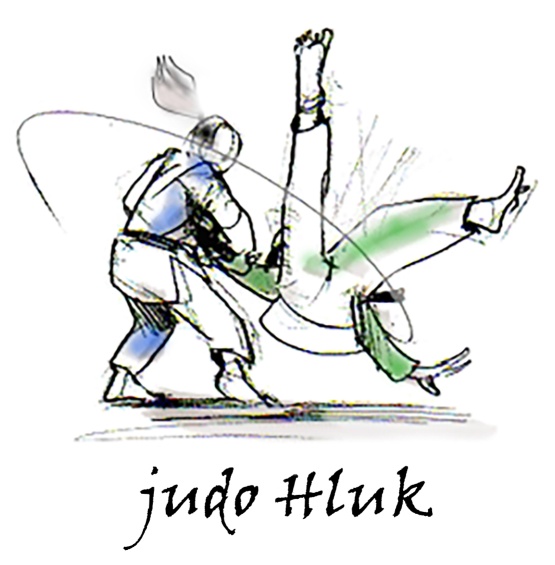 termín: 15. 8. 2022 – 21. 8. 2022; nástup od 15. 8. 2021 do 1600 hodin;účastníci: U13, U15 a U18;ubytování – plně vybavené pokoje: sprcha, umyvadlo a WC;plná penze přímo v objektu;dvoufázové tréninky, posilování, aktivní odpočinek;podmínka min. 5.kyu;počet účastníků max. 36;cena: 5000,- Kč;… a jedno překvapení.Přihlášky zasílejte na krejcirik@gmail.com,nebo na judohluk@gmail.comtel. 608  877 849;Prosím o sdělení do 15. 6. 2022 zda má váš oddíl o akci zájem.Dotazy: Krejčiřík Stanislav, krejcirik@gmail.com, tel: 608 877 849Platbu je nutné uskutečnit na účet TJ Spartak Hluk, do 25. 7. 2022. Na základě požadavku je možné vystavit fakturu. Přihláška je platná po uhrazení celé částky na účet.č. účtu: 1542938399/0800; variabilní symbol – rodné číslo účastníka. PŘIHLÁŠKA NA TRÉNINKOVÝ KEMP V HLUKU 2022Odesláním formuláře potvrzuji, že beru na vědomí:poplatek 5000,- Kč neobsahuje úrazové pojištění, pokud si své dítě přejete připojistit proti úrazu, můžete tak učinit na kterékoliv pobočce pojišťovny;vyplnit přiložené Čestné prohlášení o neexistenci příznaků virového infekčního onemocnění;potvrzujete, že Vaše dítě nemá od lékaře nařízené žádné pohybové omezení;že jste se seznámil (a) s informacemi, o způsobu nakládá s osobními údaji, které jsem za účelem členství dítěte dobrovolně poskytl (a);poplatek uhradíte před nástupem na soustředění, nejpozději do 25. 7. 2022 na č. ú.: 1542938399/0800, variabilní symbol – rodné číslo účastníka _________________________________podpis zákonného zástupce nezletiléhoČESTNÉ PROHLÁŠENÍO NEEXISTENCI PŘÍZNAKŮ VIROVÉHO INFEKČNÍHO ONEMOCNĚNÍProhlašuji, že se u výše uvedeného dítěte/žáka/studenta/účastníka vzdělávání neprojevují a v posledních dvou týdnech neprojevily příznaky virového infekčního onemocnění (např. horečka, kašel, dušnost, náhlá ztráta chuti a čichu apod.).Prohlašuji, že jsem byl seznámen s vymezením osob s rizikovými faktory a s doporučením, abych zvážil tyto rizikové faktory při rozhodování o účasti na vzdělávacích aktivitách.V .......................................Dne ...................................……………………………………………………………………………… Podpis zletilého žáka/studenta/účastníka vzděláváníneboPodpis zákonného zástupce nezletilého  Osoby s rizikovými faktory	Ministerstvo zdravotnictví stanovilo následující rizikové faktory:Věk nad 65 let s přidruženými chronickými chorobami.Chronické onemocnění plic (zahrnuje i středně závažné a závažné astma bronchiale)s dlouhodobou systémovou farmakologickou léčbou.Onemocnění srdce a/nebo velkých cév s dlouhodobou systémovou farmakologickou léčbou např. hypertenze.Porucha imunitního systému, např.při imunosupresivní léčbě (steroidy, HIV apod.),při protinádorové léčbě,po transplantaci solidních orgánů a/nebo kostní dřeně,Těžká obezita (BMI nad 40 kg/m2).Farmakologicky léčený diabetes mellitus.Chronické onemocnění ledvin vyžadující dočasnou nebo trvalou podporu/náhradu funkceledvin (dialýza).Onemocnění jater (primární nebo sekundární).Do rizikové skupiny patří osoba, která naplňuje alespoň jeden bod uvedený výše nebo pokud některý z bodů naplňuje jakákoliv osoba, která s ní žije ve společné domácnosti.Jméno a přímeníBydlištěDatum narozeníRodné čísloOddílJméno odpovědné osobyKontakt na odpovědnou osobuemailová adresatelefonKontakt na odpovědnou osobuZdravotní pojišťovnaPřípadná omezení